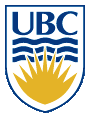 Please return to Rosemarie Garcia at  rgarcia@cw.bc.ca or Fax 604 875 2987 Title“Examining the Association between In-Vitro Fertilization and Severe Maternal Morbidity in the United States and Canada” Hybrid Session – Room SHY E404 and via ZoomZoom online meeting: https://ubc.zoom.us/j/94466006800 ID: 94466006800Password: 006800“Examining the Association between In-Vitro Fertilization and Severe Maternal Morbidity in the United States and Canada” Hybrid Session – Room SHY E404 and via ZoomZoom online meeting: https://ubc.zoom.us/j/94466006800 ID: 94466006800Password: 006800DateWednesday, May 1, 2024Wednesday, May 1, 2024Presenter(s)Jenna VictoryBSc (Honours) Medical Sciences, University of Edinburgh MSc Candidate, University of British Columbia, BC Women's HospitalJenna VictoryBSc (Honours) Medical Sciences, University of Edinburgh MSc Candidate, University of British Columbia, BC Women's HospitalAttendee Signature: Please rate the quality of the activity:Strongly DisagreeDisagreeNeitherDis/AgreeAgreeStrongly Agree Met the stated learning objectives Enhanced my knowledge Satisfied my expectations Conveyed information that applied to my practice Allocated at least 25% of the time for interaction Was free from commercial biasEvaluation of Presenter(s)Evaluation of Presenter(s)Evaluation of Presenter(s)Evaluation of Presenter(s)Evaluation of Presenter(s)Evaluation of Presenter(s)Evaluation of Presenter(s)Presenter  Jenna VictoryPresenter  Jenna VictoryPresenter  Jenna VictoryPresenter  Jenna VictoryPresenter  Jenna VictoryPresenter  Jenna VictoryPresenter  Jenna VictoryPlease rate the quality of the presentation:Strongly DisagreeDisagreeNeitherDis/AgreeAgreeStrongly AgreeStrongly Agree Effective Presentation  Relevant Content  Used Effective Teaching MethodsWhat did you learn or how will this event impact your practice?What did you learn or how will this event impact your practice?What did you learn or how will this event impact your practice?What did you learn or how will this event impact your practice?What did you learn or how will this event impact your practice?What did you learn or how will this event impact your practice?Additional comments and suggestions for future activities: